Liceo Scientifico e Linguistico Statale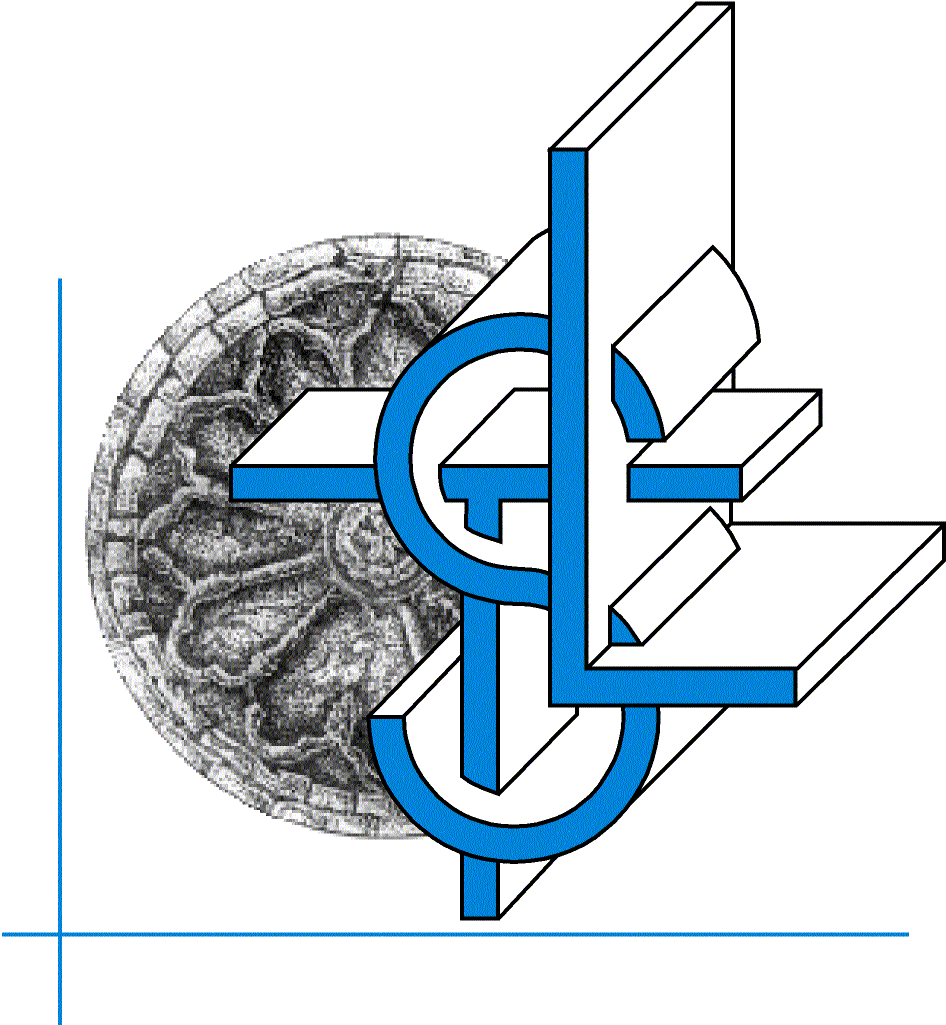 “Orazio Tedone”Via Alessandro Volta, 13 – 70037 RUVO DI PUGLIA (BA)C.F. 80017660723       Codice M.I.M.  BAPS09000R    Tel.: 080/3601414e.mail: baps09000r@istruzione.it pec: baps09000r@pec.istruzione.it  sito: www.liceotedone.edu.itISCRIZIONE - A.S. 2024-2025	(compilare in stampatello maiuscolo)Il/La sottoscritto/a  	padre ☐	madre ☐	tutore ☐	alunno/a maggiorenne ☐dell’alunno/a		sesso M ☐ F ☐proveniente dalla classe	sez.	di questo istituto o da altro (specificare quale)CHIEDE L’ISCRIZIONE dello/a stesso/a, per l’anno scolastico	/	, alla classe	.A tal fine dichiara, in base alle norme sullo snellimento dell’attività amministrativa e consapevole delle responsabilità cui va incontro in caso di dichiarazione non corrispondente al vero, che:ED INOLTRE:Si impegna a segnalare tempestivamente alla Dirigente scolastica la sussistenza di eventuali patologie e problemi specifici di apprendimento, consegnando contestualmente all’iscrizione, tutta la documentazione di riferimento.Dà il consenso all’uscita anticipata rispetto all’orario delle lezioni, in caso di improvvisa assenza di un docente o al verificarsi di eventi imprevedibili come: mancato funzionamento del riscaldamento, mancata erogazione dell’acqua, ecc.(se l’alunno è minorenne)do il consenso	☐ nego il consensoDichiara di aver preso visione del patto di corresponsabilità scuola-famiglia e di sottoscriverlo.Dichiara di aver preso visione del PTOF (Piano Triennale dell’Offerta Formativa dell’istituto)Data		Firma del genitore/tutore  	AUTORIZZAZIONE FOTO e VIDEOAlla Dirigente ScolasticaLiceo scientifico e linguistico Orazio TedoneIl sottoscritto	genitore dell’alunno  	della classe	sez.	della Scuola:  	Secondaria di secondo Grado di	acquisite le informazioni fornite dal titolare del trattamento ai sensi dell'articolo 13 del Regolamento europeo 2016/679:presta il consenso	☐ non presta il consensoa fini di documentazione didattica e divulgativa, alla pubblicazione e l’esposizione di foto, video, che ritraggono il/la proprio/a figlio/a nello svolgimento di attività scolastiche curricolari, integrative e complementari, nonché dei materiali da esso prodotti, su pubblicazioni cartacee eventualmente redatte (giornalini, annuari, ecc.), ed in occasione di mostre, rassegne ed altro atte a documentare l’attività didattica dell’Istituto stesso.Il consenso rilasciato si intende valido per l’intero ordine scolastico1, fino a che non sia espressa scelta contraria per iscritto.Data  	Firma del genitore  	Sec. II gradoCONSENSO INFORMATO PER LA PUBBLICAZIONE DI DATI E IMMAGINI FOTOGRAFICHE DEGLI STUDENTI(ai sensi dell’art. 7 del GDPR “Regolamento UE 679/2016 sulla protezione dei dati”)Il/la sottoscritto/a		genitore dell’alunno/a 	 nato/a a   	il	residente in via  	___frequentante la classe/sezione	della scuola	diAUTORIZZAIl Liceo scientifico e linguistico Orazio Tedone alla pubblicazione, a titolo gratuito, di dati e immagini fotografiche, in cui compare la/il propria/o figlia/o, per il relativo utilizzo nell’ambito dell’attività scolastica comprese le gite scolastiche , gli spettacoli, le attività di laboratorio e le attività di classe, ecc. . Le foto e i dati potranno essere pubblicati, a titolo gratuito:-sul sito internet istituzionale dell’istituto o-sugli stampati editi dalla scuola stessa e quant’altro prodotto per fini didattici e promozionali dei vari plessiscolastici dell’Istituto.In qualsiasi momento sarà possibile richiedere la rimozione dei dati dell’alunno trattati per le finalità sopradescritte, inviando una e-mail all'indirizzo di posta certificata: baps09000r@istruzione.itLa presente autorizzazione è da ritenersi valida esclusivamente per il periodo del corso di studi dell’alunna/o presso le scuole dell’Istituto.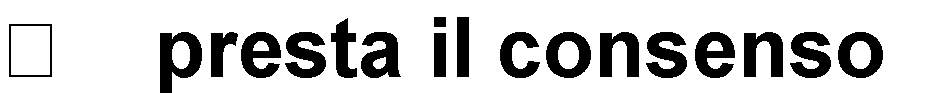 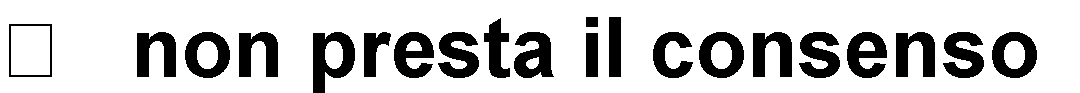 Data:	li  	Firma del genitore (o di chi ne fa le veci)	 	Informativa per la pubblicazione dei datiInformativa ai sensi dell’art. 13 del regolamento UE 679/16. I dati personali conferiti con la presente liberatoria saranno trattati con modalità cartacee e telematiche nel rispetto della vigente normativa e dei principi di correttezza, liceità, trasparenza e riservatezza; in tale ottica i dati forniti, ivi incluso il ritratto contenuto nelle fotografie suindicate, verranno utilizzati per le finalità strettamente connesse e strumentali alle attività come indicate nella su estesa liberatoria. Il conferimento del consenso al trattamento dei dati personali è facoltativo. In qualsiasimomento è possibile esercitare tutti i diritti indicati dal Gdpr, in particolare la cancellazione, la rettifica o l’integrazione dei dati. Tali dirittipotranno essere esercitati inviando comunicazione scritta.